Zapraszamy  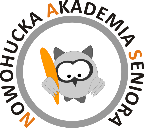 w lutym 2024 r.6.02. (wtorek), godz. 14.00 Wystawa: Tadeusz Kantor. WidmaCricoteka – ul. Nadwiślańska 2-4Zwiedzanie z przewodnikiem.WAŻNE! Wystawa jest w półmroku, prosimyo ostrożność. Liczba miejsc ograniczonaZapisy wraz z wpłatą 20 zł do 1.02.2024r. ************************************
13.02. (wtorek), godz. 12.30 Wystawa: TEMPUS – wystawa Izabeli Gajewskiej - Dziuban Huta Sztuki, Os. Górali 5Liczba miejsc ograniczonaZapisy wraz z wpłatą 10 zł do 8.02.2024r. ************************************
19.02. (poniedziałek), godz. 14.00
Zwiedzanie: Podziemia KrakowaMuzeum Historycznie Miasta KrakowaRynek Główny 1Spacer z przewodnikiem.Liczba miejsc ograniczonaZapisy wraz z wpłatą 45 zł do 15.02.2024r.************************************
26.02. (poniedziałek) godz. 14.00
Wykład: Procesy poznawcze w wieku senioralnym.Spotkanie z psychologiem.Os. Centrum A 6aWstęp wolny************************************28.02. (środa) godz. 19.00Teatr LudowySpektakl: Wstyd – zabarwienie komedioweScena Pod Ratuszem, Rynek Główny 1 Liczba miejsc ograniczonaZapisy wraz z wpłatą 50 zł do 12.02.Zapraszamy  w lutym 2024 r.6.02. (wtorek), godz. 14.00 Wystawa: Tadeusz Kantor. WidmaCricoteka – ul. Nadwiślańska 2-4Zwiedzanie z przewodnikiem.WAŻNE! Wystawa jest w półmroku, prosimyo ostrożność. Liczba miejsc ograniczonaZapisy wraz z wpłatą 20 zł do 1.02.2024r. ************************************
13.02. (wtorek), godz. 12.30 Wystawa: TEMPUS – wystawa Izabeli Gajewskiej - Dziuban Huta Sztuki, Os. Górali 5Liczba miejsc ograniczonaZapisy wraz z wpłatą 10 zł do 8.02.2024r. ************************************
19.02. (poniedziałek), godz. 14.00
Zwiedzanie: Podziemia KrakowaMuzeum Historycznie Miasta KrakowaRynek Główny 1Spacer z przewodnikiem.Liczba miejsc ograniczonaZapisy wraz z wpłatą 45 zł do 15.02.2024r.************************************
26.02. (poniedziałek) godz. 14.00
Wykład: Procesy poznawcze w wieku senioralnym.Spotkanie z psychologiem.Os. Centrum A 6aWstęp wolny************************************28.02. (środa) godz. 19.00Teatr LudowySpektakl: Wstyd – zabarwienie komedioweScena Pod Ratuszem, Rynek Główny 1 Liczba miejsc ograniczonaZapisy wraz z wpłatą 50 zł do 12.02.Zapraszamy  w lutym 2024 r.6.02. (wtorek), godz. 14.00 Wystawa: Tadeusz Kantor. WidmaCricoteka – ul. Nadwiślańska 2-4Zwiedzanie z przewodnikiem.WAŻNE! Wystawa jest w półmroku, prosimyo ostrożność. Liczba miejsc ograniczonaZapisy wraz z wpłatą 20 zł do 1.02.2024r. ************************************
13.02. (wtorek), godz. 12.30 Wystawa: TEMPUS – wystawa Izabeli Gajewskiej - Dziuban Huta Sztuki, Os. Górali 5Liczba miejsc ograniczonaZapisy wraz z wpłatą 10 zł do 8.02.2024r. ************************************
19.02. (poniedziałek), godz. 14.00
Zwiedzanie: Podziemia KrakowaMuzeum Historycznie Miasta KrakowaRynek Główny 1Spacer z przewodnikiem.Liczba miejsc ograniczonaZapisy wraz z wpłatą 45 zł do 15.02.2024r.************************************
26.02. (poniedziałek) godz. 14.00
Wykład: Procesy poznawcze w wieku senioralnym.Spotkanie z psychologiem.Os. Centrum A 6aWstęp wolny************************************28.02. (środa) godz. 19.00Teatr LudowySpektakl: Wstyd – zabarwienie komedioweScena Pod Ratuszem, Rynek Główny 1 Liczba miejsc ograniczonaZapisy wraz z wpłatą 50 zł do 12.02.